О внесении изменений в решение Муниципального совета Прохоровского района от 17.12.2021 года № 461 «О районном бюджете муниципального района «Прохоровский район» на 2022 год и на плановый период 2023 и 2024 годов»	Муниципальный совет Прохоровского района решил:	Статья 1	Внести в решение Муниципального совета Прохоровского района от 17 декабря 2021 года №461 «О районном бюджете муниципального района «Прохоровский район» на 2022 год и на плановый период 2023 и 2024 годов» следующие изменения:статью 1 изложить в следующей редакции:«Статья 1. Основные характеристики районного бюджета муниципального района «Прохоровский район» на 2022 год и на плановый период 2023 и 2024 годов1. Утвердить основные характеристики районного бюджета муниципального района «Прохоровский район» на 2022 год:прогнозируемый общий объем доходов районного бюджета муниципального района «Прохоровский район» в сумме 1 939 181,1 тыс. рублей; общий объем расходов районного бюджета муниципального района «Прохоровский район» в сумме 1 984 872,8 тыс. рублей;верхний предел муниципального долга муниципального района «Прохоровский район» на 1 января 2023 года в сумме 0,0 тыс. рублей, в том числе верхний предел долга по муниципальным гарантиям муниципального района «Прохоровский район» в сумме 0,0 тыс. рублей;прогнозируемый дефицит районного бюджета муниципального района «Прохоровский район» в сумме 45 691,7 тыс. рублей. 2. Утвердить основные характеристики районного бюджета муниципального района «Прохоровский район» на плановый период 2023 и 2024 годов:прогнозируемый общий объем доходов районного бюджета муниципального района «Прохоровский район» на 2023 год в сумме 1 775 279,9 тыс. рублей и на 2024 год в сумме 1 735 196,9 тыс. рублей; общий объем расходов районного бюджета муниципального района «Прохоровский район» на 2023 год в сумме 1 775 279,9 тыс. рублей, в том числе условно утвержденные расходы в сумме 17 034,0 тыс. рублей и на 2024 год в сумме 1 735 196,9 тыс. рублей, в том числе условно утвержденные расходы 35 309,0 тыс. рублей;верхний предел муниципального долга муниципального района «Прохоровский район» на 1 января 2024 года в сумме 0,0 тыс. рублей, в том числе верхний предел долга по муниципальным гарантиям муниципального района «Прохоровский район» в сумме 0,0 тыс. рублей и на 1 января 2025 года в сумме 0,0 тыс. рублей, в том числе верхний предел долга по муниципальным гарантиям муниципального района «Прохоровский район» в сумме 0,0 тыс. рублей;прогнозируемый дефицит районного бюджета муниципального района «Прохоровский район» на плановый период 2023 год 0,0 тыс. рублей, на 2024 год 0,0 тыс. рублей.»;в статье 5:а) часть 1 изложить в следующей редакции:«1. Утвердить общий объем бюджетных ассигнований на исполнение публичных нормативных обязательств на 2022 год в сумме 141 355,7 тыс. рублей, на 2023 год в сумме 145 609,4 тыс. рублей и на 2024 год в сумме 150 459,2 тыс. рублей.»;б) в части 2 слова «приложениям 7» заменить словами «приложениям 7, 71»;в) в части 3 слова «приложениям 8» заменить словами «приложениям 8, 81»;г) в части 4 слова «приложениям 9» заменить словами «приложениям 9, 91»;в статье 9:а) часть 2 изложить в следующей редакции:«Утвердить распределение межбюджетных трансфертов, предоставляемых бюджетам городского и сельских поселений на 2022 год в сумме 287 843,7 тыс. рублей, на 2023 год в сумме 99 323,1 тыс. рублей, на 2024 год в сумме 128 938,9 тыс. рублей согласно приложению 9 к настоящему решению, из них:	- дотации на выравнивание бюджетной обеспеченности городского и сельских поселений на 2022 год – 116 809,3 тыс. рублей, на 2023 год – 92 730,8 тыс. рублей, на 2024 год – 95 011,2 тыс. рублей;	- субсидии бюджетам городского и сельских поселений на 2022 год в сумме 137 593,1 тыс. рублей, на 2023 год – 1 537,0 тыс. рублей, на 2024 год – 28 947,1 тыс. рублей;	- субвенции бюджетам городского и сельских поселений на 2022 год в сумме 629,3 тыс. рублей, на 2023 год в сумме 542,3 тыс. рублей, на 2024 год в сумме 467,6 тыс. рублей;	- иные межбюджетные трансферты на 2022 год в сумме 32 812,0 тыс. рублей, на 2023 год в сумме 4 513,0 тыс. рублей, на 2024 год в сумме          4 513,0 тыс. рублей.»;4) приложение 1 изложить в следующей редакции:                                                                              «Приложение  1                                                                                   к  решению Муниципального совета     							            Прохоровского района					                    «О  районном бюджете муниципального  						       района «Прохоровский район» на 2022 год						        и на плановый период 2023 и 2024годов»Источники внутреннего финансирования дефицитарайонного бюджета муниципального района «Прохоровский район» на 2022 год и на плановый период 2023 и 2024 годов(тыс. рублей)5) приложение 3 изложить в следующей редакции:                                                                               «Приложение  3                                                                                   к  решению Муниципального совета     							            Прохоровского района					                    «О  районном бюджете муниципального  						       района «Прохоровский район» на 2022 год						        и на плановый период 2023 и 2024годов»Доходы бюджета муниципального района «Прохоровский район»                                                                                                                                           на 2022 год и на плановый период 2023 и 2024 годов(тыс. рублей)6) в приложении 4 строки:изложить в следующей редакции:7) дополнить приложением 41 следующего содержания:                                                                               «Приложение  41                                                                                  к  решению Муниципального совета     							            Прохоровского района					                    «О  районном бюджете муниципального  						       района «Прохоровский район» на 2022 год						        и на плановый период 2023 и 2024годов»Изменение ведомственной структуры расходов бюджета                                                                                                                                                                               муниципального района «Прохоровский район»                                                                                                                                                                                        на 2022 год и на  плановый период 2023 и 2024 годов(тыс. рублей)8) в приложении 5 строки:изложить в следующей редакции:9) дополнить приложением 51 следующего содержания:                                                                         «Приложение  51                                                                                                    к  решению Муниципального совета     							            Прохоровского района					                    «О  районном бюджете муниципального  						       района «Прохоровский район» на 2022 год						        и на плановый период 2023 и 2024годов»Изменение распределения бюджетных ассигнований по разделам, подразделам, целевым статьям (муниципальным программам Прохоровского района и непрограммным направлениям деятельности), группам видов расходов классификации расходов районного бюджета на 2022 год и на плановый период 2023 и 2024 годов(тыс. рублей)10) в приложении 6 строки:изложить в следующей редакции:11) дополнить приложением 61 следующего содержания:                                                                                 «Приложение  61                                                                                                                                                                                 к решению Муниципального совета     							            Прохоровского района					                    «О районном бюджете муниципального  						       района «Прохоровский район» на 2022 год						        и на плановый период 2023 и 2024годов»Изменение распределения бюджетных ассигнований по целевым статьям (муниципальным программам Прохоровского района и непрограммным направлениям деятельности), группам видов расходов, разделам, подразделам классификации расходов бюджета на 2022 год и на плановый период 2023 и 2024 годов(тыс. рублей)12) приложение 7 изложить в следующей редакции:  «Приложение 7                                                                                  к  решению Муниципального совета     							            Прохоровского района					                    «О  районном бюджете муниципального  						       района «Прохоровский район» на 2022 год						        и на плановый период 2023 и 2024годов»13) приложение 8 изложить в следующей редакции:   «Приложение 8                                                                                  к  решению Муниципального совета     							            Прохоровского района					                    «О  районном бюджете муниципального  						       района «Прохоровский район» на 2022 год						        и на плановый период 2023 и 2024годов»14) таблицу 1 приложения 9 изложить в следующей редакции:15) таблицу 2 приложения 9 исключить;16) заголовок таблицы 4 приложения 9 изложить в следующей редакции:«Таблица 4приложения 9Распределение субвенций бюджетам сельских поселений Прохоровского района на обеспечение функций по содержанию скотомогильников (биотермических ям) на 2022 год и на плановый период 2023 и 2024 годов»;17) таблицу 10 приложения 9 изложить в следующей редакции:«Таблица 10приложения 9Распределение иных межбюджетных трансфертов бюджетам сельских поселений                            Прохоровского района на осуществление части полномочий муниципального района по дорожной деятельности в отношении автомобильных дорог местного значения на 2022 год и на плановый период 2023 и 2024 годов(тыс. рублей)18) таблицу 12 приложения 9 изложить в следующей редакции: «Таблица 12приложения 9Распределение иных межбюджетных трансфертов бюджету городского и сельского  поселений Прохоровского района на реализацию мероприятий по благоустройству дворовых и общественных территорий поселений на 2022 год(тыс. рублей)19) приложение 9 дополнить таблицей 15 следующего содержания:«Таблица 15приложения 9Распределение иных межбюджетных трансфертов бюджету городского поселения Прохоровского района на осуществление дорожной деятельности в отношении автомобильных дорог местного значения на 2022 год (тыс. рублей)Статья 2Настоящее решение вступает в силу со дня его официального опубликования.Председатель  Муниципального совета  Прохоровского района     	                                  О.А. ПономарёваРОССИЙСКАЯ  ФЕДЕРАЦИЯБЕЛГОРОДСКАЯ  ОБЛАСТЬРОССИЙСКАЯ  ФЕДЕРАЦИЯБЕЛГОРОДСКАЯ  ОБЛАСТЬРОССИЙСКАЯ  ФЕДЕРАЦИЯБЕЛГОРОДСКАЯ  ОБЛАСТЬРОССИЙСКАЯ  ФЕДЕРАЦИЯБЕЛГОРОДСКАЯ  ОБЛАСТЬРОССИЙСКАЯ  ФЕДЕРАЦИЯБЕЛГОРОДСКАЯ  ОБЛАСТЬ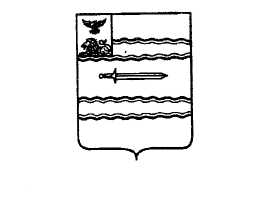 МУНИЦИПАЛЬНЫЙ  СОВЕТ ПРОХОРОВСКОГО РАЙОНАМУНИЦИПАЛЬНЫЙ  СОВЕТ ПРОХОРОВСКОГО РАЙОНАМУНИЦИПАЛЬНЫЙ  СОВЕТ ПРОХОРОВСКОГО РАЙОНАМУНИЦИПАЛЬНЫЙ  СОВЕТ ПРОХОРОВСКОГО РАЙОНАМУНИЦИПАЛЬНЫЙ  СОВЕТ ПРОХОРОВСКОГО РАЙОНАСорок первое заседаниеСорок первое заседание        РЕШЕНИЕТретьего созываТретьего созыва01 марта 2022 года01 марта 2022 года№  503№  503Код бюджетной классификации Российской ФедерацииНаименование кода группы, подгруппы, статьи, вида источника внутреннего финансирования дефицита бюджетаСуммаСуммаСуммаКод бюджетной классификации Российской ФедерацииНаименование кода группы, подгруппы, статьи, вида источника внутреннего финансирования дефицита бюджета2022 годплановый периодплановый периодКод бюджетной классификации Российской ФедерацииНаименование кода группы, подгруппы, статьи, вида источника внутреннего финансирования дефицита бюджета2022 год2023 год2024 годВсего средств, направленных на финансирование дефицита45 691,70,00,001 05 00 00 00 0000 000Изменение остатков средств на счетах по учету средств бюджета45 691,70,00,001 05 00 00 00 0000 500Увеличение остатков средств бюджетов1 939 181,11 775 279,91 735 196,901 05 02 00 00 0000 500Увеличение прочих остатков средств бюджетов1 939 181,11 775 279,91 735 196,901 05 02 01 00 0000 510Увеличение прочих остатков средств бюджетов1 939 181,11 775 279,91 735 196,901 05 02 01 05 0000 510Увеличение прочих остатков средств бюджета Прохоровского района1 939 181,11 775 279,91 735 196,901 05 00 00 00 0000 600Уменьшение остатков средств бюджетов1 984 872,81 775 279,91 735 196,901 05 02 00 00 0000 600Уменьшение прочих остатков средств бюджетов1 984 872,81 775 279,91 735 196,901 05 02 01 00 0000 610Уменьшение прочих остатков средств бюджетов1 984 872,81 775 279,91 735 196,901 05 02 01 05 0000 610Уменьшение прочих остатков средств бюджета Прохоровского района1 984 872,81 775 279,91 735 196,9»Код бюджетной классификацииНаименование доходасуммасуммасуммаКод бюджетной классификацииНаименование дохода2022годплановый периодплановый периодКод бюджетной классификацииНаименование дохода2022год2023 год2024 год12345000 1 00 00000 00 0000 000Налоговые и неналоговые доходы457 684,0484 162,0518 869,0000 1 01 02000 01 0000 110Налог на доходы физических лиц405 613,0436 034,0469 608,0000 1 03 02000 01 0000 110Акцизы по подакцизным товарам (продукции), производимым на территории Российской Федерации16 419,016 505,016 932,0000 1 05 03010 01 0000 110Единый сельскохозяйственный налог1 785,01 856,01 931,0000 1 05 04020 02 0000 110Налог, взимаемый в связи с применением патентной системы налогообложения4 551,04 734,04 923,0000 1 05 01000 02 0000 110Налог, взимаемый в связи с применением упрощенной системы налогообложения4 704,04 892,05 074,0000 1 08 00000 00 0000 110Государственная пошлина3 561,03 704,03 852,0000 111 05010 00 0000  120Доходы, полученные в виде арендной платы за земельные участки, государственная собственность на которые не разграничена и которые расположены в границах поселений, а также средства от продажи права на заключение договоров аренды указанных земельных участков10 500,09 500,09 500,0000 1 11 05035 05 0000 120Доходы от сдачи в аренду имущества, находящегося в оперативном управлении органов управления муниципальных районов и созданных ими учреждений (за исключением имущества муниципальных бюджетных и автономных учреждений)400,0400,0400,0000 1 12 01000 01 0000 120Плата за негативное воздействие на окружающую среду893,0928,0966,0000 1 13 01995 05 0000 130Прочие доходы от оказания услуг (работ) получателями средств бюджетов муниципальных районов873,0912,0953,0000 1 14 02050 05 0000 410Доходы от реализации иного имущества, находящегося в собственности муниципальных районов (за исключением имущества муниципальных бюджетных и автономных учреждений, а также имущества муниципальных унитарных предприятий, в том числе казенных), в части реализации основных средств по указанному имуществу420,0700,0700,0000 1 14 06010 00 0000 430Доходы от продажи земельных участков, государственная собственность на которые не разграничена 7 000,03 000,03 000,0000 1 16 00000 00 0000 000Штрафы, санкции, возмещение ущерба764,0795,0827,0000 1 17 00000 00 0000 000Прочие неналоговые доходы бюджетам муниципальных районов201,0202,0203,0000 2 00 00000 00 0000 000Безвозмездные поступления от других бюджетов бюджетной системы РФ, кроме бюджетов государственных внебюджетных фондов1 481 497,11 291 117,91 216 327,9000 2 02 00000 00 0000 000Безвозмездные поступления от других бюджетов бюджетной системы Российской Федерации1 417 023,41 239 963,21 162 369,0000 2 02 10000 00 0000 150Дотации бюджетам субъектов Российской Федерации и муниципальных образований249 026,1197 170,6187 312,1000 2 02 15001 05 0000 150Дотации бюджетам муниципальных районов на выравнивание  бюджетной обеспеченности249 026,1197 170,6187 312,1000 2 02 20000 00 0000 150Субсидии бюджетам бюджетной системы Российской Федерации (межбюджетные субсидии)421 653,7257 897,2162 744,3000 2 02 20077 05 0000 150Субсидии бюджетам муниципальных районов на софинансирование капитальных вложений в объекты муниципальной собственности238 814,3165 634,594 637,4000 2 02 20216 05 0000 150Субсидии бюджетам муниципальных районов на осуществление дорожной деятельности в отношении автомобильных дорог общего пользования, а также капитального ремонта и ремонта дворовых территорий многоквартирных домов, проездов к дворовым территориям многоквартирных домов населенных пунктов69 985,00,00,0000 2 02 25097 05 0000 150Субсидии бюджетам муниципальных районов на создание в общеобразовательных организациях, расположенных в сельской местности и малых городах, условий для занятий физической культурой и спортом2 721,00,00,0000 2 02 25269 05 0000 150Субсидии бюджетам муниципальных районов на 2022 год на закупку контейнеров для раздельного накопления ТКО в рамках федерального проекта "Комплексная система по обращению с ТКО", национального проекта "Экология"37,40,00,0000 2 02 25299 05 0000 150Субсидии бюджетам муниципальных районов на обустройство и восстановление воинских захоронений, находящихся в государственной собственности673,11 456,0586,5000 2 02 25304 05 0000 150Субсидии бюджетам муниципальных районов на организацию бесплатного горячего питания обучающихся, получающих начальное общее образование в государственных и муниципальных образовательных организациях8 026,07 162,77 447,8000 2 02 25497 05 0000 150Субсидии бюджетам муниципальных районов на  реализацию мероприятий по обеспечению жильем молодых семей26 606,022 593,916 394,7000 2 02 25511 05 0000 150Субсидии бюджетам муниципальных районов на  проведение комплексных кадастровых работ2 495,12 473,93 214,5000 2 02 25513 05 0000 150Субсидии бюджетам муниципальных районов на развитие сети учреждений культурно-досугового типа0,09 500,015 698,6000 2 02 25519 05 0 000 150Субсидия бюджетам муниципальных районов на поддержку отрасли культуры275,6209,8209,8000 2 02 25519 05 0 000 150Субсидия бюджетам муниципальных районов на поддержку отрасли культуры275,6209,8209,8Субсидии бюджетам муниципальных районов на поддержку государственных программ субъектов Российской Федерации и муниципальных программ формирования современной городской среды25 180,6Субсидии бюджетам муниципальных районов на поддержку государственных программ субъектов Российской Федерации и муниципальных программ формирования современной городской среды25 180,6Субсидии бюджетам муниципальных районов на поддержку государственных программ субъектов Российской Федерации и муниципальных программ формирования современной городской среды25 180,6000 2 02 25555 05 0000 150Субсидии бюджетам муниципальных районов на поддержку государственных программ субъектов Российской Федерации и муниципальных программ формирования современной городской среды25 180,6000 2 02 29999 05 0000 150Прочие субсидии бюджетам муниципальных районов72 020,258 366,415 073,0000 2 02 30000 00 0000 150Субвенции бюджетам субъектов Российской Федерации и муниципальных образований 746 343,6784 895,4812 312,6000 2 02 30021 05 0000 150Субвенции бюджетам муниципальных районов на ежемесячное денежное вознаграждение за классное руководство1 896,01 896,01 896,0000 2 02 30022 05 0000 150Субвенции бюджетам муниципальных районов  на предоставление гражданам субсидий на оплату жилого помещения и коммунальных услуг2 775,02 886,03 002,0000 2 02 30024 05 0000 150Субвенции бюджетам  муниципальных районов  на выполнение передаваемых полномочий субъектов Российской Федерации660 355,9691 825,9721 399,2000 2 02 30027 05 0000 150Субвенции бюджетам муниципальных районов  на содержание ребенка в семье опекуна и приемной семье, а также вознаграждение, причитающееся приемному родителю5 549,06 396,06 819,0000 2 02 30029 05 0000 150Субвенции бюджетам муниципальных районов  на компенсацию части родительской платы за содержание ребенка в муниципальных образовательных учреждениях, реализующих основную общеобразовательную программу дошкольного образования5 439,05 439,05 439,0000 2 02 35082 05 0000 150Субвенции бюджетам муниципальных районов на обеспечение предоставления жилых  помещений детям-сиротам и  детям, оставшимся без попечения родителей, лицам из их числа по договорам найма специализированных жилых помещений3 838,410 075,86 347,7000 2 02 35120 05 0000 150Субвенции бюджетам муниципальных районов на осуществление полномочий по составлению (изменению) списков кандидатов в присяжные заседатели федеральных судов общей юрисдикции в Российской Федерации70,02,92,6000 2 02 35137 05 0000 150Субвенции бюджетам муниципальных районов  на осуществление переданных полномочий Российской Федерации по предоставлению отдельных мер социальной поддержки граждан, подвергшихся воздействию радиации0,00,00,0000 2 02 35250 05 0000 150Субвенции бюджетам муниципальных районов на оплату жилищно-коммунальных услуг отдельным категориям граждан34 704,034 704,034 704,0000 2 02 35260 05 0000 150Субвенции бюджетам муниципальных районов на выплату единовременного пособия при всех формах устройства детей, лишенных родительского попечения, в семью0,00,00,0000 2 02 35280 05 0000 150Субвенции бюджетам муниципальных районов на выплаты инвалидам компенсаций страховых премий по договорам обязательного страхования гражданской ответственности владельцев транспортных средств0,00,00,0000 2 02 35303 05 0000 150Субвенции бюджетам муниципальных районов на ежемесячное денежное  вознаграждение за классное руководство педагогическим работникам государственных и муниципальных общеобразовательных организаций17 091,017 091,017 091,0000 2 02 35380 05 0000 150Субвенции бюджетам муниципальных районов  на выплату государственных пособий лицам, не подлежащим обязательному социальному страхованию на случай временной нетрудоспособности и в связи с материнством, и лицам, уволенным в связи с ликвидацией организаций (прекращением деятельности, полномочий физическими лицами)0,00,00,0000 2 02 35404 05 0000 150Субвенции бюджетам муниципальных районов на оказание государственной социальной помощи на основании социального контракта отдельным категориям граждан12 765,012 643,013 597,0000 2 02 35462 05 0000 150Субвенции бюджетам муниципальных районов на компенсацию отдельным категориям граждан оплаты взноса на капитальный ремонт общего имущества в многоквартирном доме119,0124,0131,0000 2 02 35469 05 0000 150Субвенции бюджетам муниципальных районов на проведение Всероссийской переписи населения 2020 года0,00,00,0000 2 02 35930 05 0000 150Субвенции бюджетам муниципальных районов на государственную регистрацию актов гражданского состояния1 229,01 279,01 330,0000 2 02 39999 05 0000 150Прочие субвенции бюджетам муниципальных районов 512,3532,8554,1000 2 02 40000 00 0000 150Иные межбюджетные трансферты64 473,751 154,753 958,9000 2 02 40014 00 0000 150Межбюджетные трансферты, передаваемые бюджетам муниципальных районов из бюджетов поселений на осуществление части полномочий по решению вопросов местного значения в соответствии с заключенными соглашениями48 473,751 154,753 958,9000 2 02 49999 05 0000 150Прочие межбюджетные трансферты, передаваемые бюджетам муниципальных районов16 000,00,00,0ИТОГО:1 939 181,11 775 279,91 735 196,9»«Основное мероприятие «Обеспечение функций по содержанию скотомогильников (биотермических ям) области»850040508 2 06162,1168,6168,6Обеспечение отдельных государственных полномочий по содержанию сибиреязвенных скотомогильников (биотермических ям), находящихся в собственности Белгородской области  (Межбюджетные трансферты)850040508 2 06 73870500162,1168,6168,6»«Основное мероприятие «Обеспечение функций по содержанию скотомогильников (биотермических ям)»850040508 2 06162,1168,6168,6Обеспечение функций по содержанию скотомогильников (биотермических ям)  (Межбюджетные трансферты)850040508 2 06 73870500162,1168,6168,6»Наименование показателяВедомствоРазделПодразделЦелевая статьяВид расхода2022 год2023 год2024 годНаименование показателяВедомствоРазделПодразделЦелевая статьяВид расхода2022 год2023 год2024 год123456789Администрация Прохоровского района850+5 391,1-2 183,2-2 270,1Общегосударственные вопросы850 01-2 810,3-2 237,3-2 270,1Функционирование законодательных (представительных) органов государственной власти и представительных органов муниципальных образований850 0103 -2 099,7-2 183,2-2 270,1Реализация функций органов власти местного самоуправления850010399-2 099,7-2 183,2-2 270,1Иные непрограммные мероприятия850010399 9 -2 099,7-2 183,2-2 270,1Обеспечение функций органов власти местного самоуправления (Расходы на выплаты персоналу в целях обеспечения выполнения функций государственными (муниципальными) органами, казенными учреждениями, органами управления государственными внебюджетными фондами)850010399 9 00 90019100-2 089,5-2 173,0-2 259,9Обеспечение функций органов власти местного самоуправления (Закупка товаров, работ и услуг для обеспечения государственных (муниципальных) нужд)850010399 9 00 90019200-10,2-10,2-10,2Функционирование Правительства Российской Федерации, высших исполнительных органов государственной власти субъектов Российской Федерации, местных администраций 8500104-89,0-23,0-21,0Муниципальная программа Прохоровского района «Обеспечение безопасности жизнедеятельности населения на территории Прохоровского района»850010401-25,0-23,0-21,0Подпрограмма «Профилактика безнадзорности и правонарушений несовершеннолетних и защита их прав» 850010401 4-25,0-23,0-21,0Основное мероприятие «Осуществление полномочий по созданию и организации деятельности комиссий по делам несовершеннолетних и защите их прав»850010401 4 01-25,0-23,0-21,0Осуществление полномочий по созданию и организации деятельности территориальных комиссий по делам несовершеннолетних и защите их прав (Закупка товаров, работ и услуг для обеспечения государственных (муниципальных) нужд)850010401 4 01 71220200-25,0-23,0-21,0Муниципальная программа Прохоровского района «Развитие системы муниципальной кадровой политики в  Прохоровском районе»850010410+2,00,00,0Подпрограмма «Противодействие коррупции»850010410 2+2,00,00,0Основное мероприятие «Размещение социальной рекламы антикоррупционной направленности»850010410 2 02+2,00,00,0Мероприятия (Закупка товаров, работ и услуг для обеспечения государственных (муниципальных) нужд)850010410 2 02 29990200+2,0Реализация функций органов власти местного самоуправления850010499-66,00,00,0Иные непрограммные мероприятия850010499 9-66,00,00,0Обеспечение функций органов власти местного самоуправления (Расходы на выплаты персоналу в целях обеспечения выполнения функций государственными (муниципальными) органами, казенными учреждениями, органами управления государственными внебюджетными фондами)850010499 9 00 90019100+50,0Обеспечение функций органов власти местного самоуправления (Иные бюджетные ассигнования)850010499 9 00 90019800-116,0Резервные фонды850 0111-712,5-1 054,10,0Реализация функций органов власти местного самоуправления850 011199-712,5-1 054,10,0Иные непрограммные мероприятия850 011199 9-712,5-1 054,10,0Резервный фонд администрации Прохоровского района (Иные бюджетные ассигнования)850 011199 9 00 20450800-712,5- 1 054,1 Другие общегосударственные вопросы8500113+90,9+23,0+21,0Муниципальная программа Прохоровского района «Обеспечение безопасности жизнедеятельности населения на территории Прохоровского района»850011301+25,0+23,0+21,0Подпрограмма «Профилактика безнадзорности и правонарушений несовершеннолетних и защита их прав» 850011301 4+25,0+23,0+21,0Основное мероприятие «Осуществление полномочий по созданию и организации деятельности комиссий по делам несовершеннолетних и защите их прав»850011301 4 01+25,0+23,0+21,0Осуществление полномочий по созданию и организации деятельности территориальных комиссий по делам несовершеннолетних и защите их прав (Расходы на выплаты персоналу в целях обеспечения выполнения функций государственными (муниципальными) органами, казенными учреждениями, органами управления государственными внебюджетными фондами)850011301 4 01 71220100-42,0-44,0-46,0Осуществление полномочий по созданию и организации деятельности территориальных комиссий по делам несовершеннолетних и защите их прав (Закупка товаров, работ и услуг для обеспечения государственных (муниципальных) нужд)850011301 4 01 71220200+67,0+67,0+67,0Муниципальная программа Прохоровского района «Развитие общественного самоуправления и социальной активности населения муниципального района «Прохоровский район»»850011312+65,90,00,0Подпрограмма «Развитие территориального общественного самоуправления  социальной активности населения» 850011312 1-82,00,00,0Основное мероприятие «Организация и проведение социально значимых мероприятий, направленных на развитие общественного самоуправления»850011312 1 01-82,00,00,0Мероприятия (Социальное обеспечение и иные выплаты населению)850011312 1 01 29990300-82,0Подпрограмма «Развитие системы поощрения граждан и организаций за высокие показатели общественно-полезной деятельности и заслуги в социально-экономическом развитии муниципального района «Прохоровский район»» 850011312 3+147,90,00,0Основное мероприятие «Поощрение граждан и организаций района в социально-экономической сфере и общественной деятельности»850011312 3 01+147,90,00,0Премии и поощрения (Социальное обеспечение и иные выплаты населению)850011312 3 01 20860300+82,0Мероприятия (Закупка товаров, работ и услуг для обеспечения государственных (муниципальных) нужд)850011312 3 01 29990200+65,9Реализация функций органов власти местного самоуправления850011399 0,00,00,0Иные непрограммные расходы850011399 9 0,00,00,0Обеспечение деятельности (оказание услуг) муниципальных учреждений (организаций) (Расходы на выплаты персоналу в целях обеспечения выполнения функций государственными (муниципальными) органами, казенными учреждениями, органами управления государственными внебюджетными фондами)850011399 9 00 00590100+26,0Обеспечение деятельности (оказание услуг) муниципальных учреждений (организаций) (Закупка товаров, работ и услуг для обеспечения государственных (муниципальных) нужд)850011399 9 00 00590200-10,0Обеспечение деятельности (оказание услуг) муниципальных учреждений (организаций) (Иные бюджетные ассигнования)850011399 9 00 00590800-16,0Национальная  экономика85004 +3 092,80,00,0Дорожное хозяйство (дорожные фонды)8500409+996,00,00,0Муниципальная программа Прохоровского района «Совершенствование и развитие транспортной системы и дорожной сети Прохоровского района»       850040903+996,00,00,0Подпрограмма «Совершенствование и развитие дорожной сети автомобильных дорог общего пользования»850040903 2+996,00,00,0Основное мероприятие «Содержание и ремонт автомобильных дорог общего пользования»850040903 2 02+996,00,00,0Содержание и ремонт автомобильных дорог общего пользования (Закупка товаров, работ и услуг для обеспечения государственных (муниципальных) нужд)850040903 2 02 20570200-3 772,6Межбюджетные трансферты на осуществление части полномочий муниципального района по дорожной деятельности в отношении автомобильных дорог местного значения (Межбюджетные трансферты)850040903 2 02 80570500+4 045,0Межбюджетные трансферты на осуществление  дорожной деятельности в отношении автомобильных дорог местного значения (Межбюджетные трансферты)850040903 2 02 80571500+723,6Другие вопросы в области национальной экономики85004 12+2 096,80,00,0Муниципальная программа Прохоровского района «Обеспечение доступным и комфортным жильем и коммунальными услугами жителей Прохоровского района»850041209+2 096,80,00,0Подпрограмма  «Создание условий для обеспечения качественными услугами жилищно-коммунального хозяйства населения Прохоровского района»850041209 2+2 096,80,00,0Основное мероприятие «Строительство (реконструкция), капитальный и текущий ремонт объектов муниципальной собственности»850041209 2 05+2 074,80,00,0Капитальный и текущий ремонт объектов муниципальной собственности (Закупка товаров, работ и услуг для обеспечения государственных (муниципальных) нужд)850041209 2 05 22110200+2 074,8Основное мероприятие «Содержание объектов муниципальной собственности»850041209 2 07+22,00,00,0Мероприятия (Закупка товаров, работ и услуг для обеспечения государственных (муниципальных) нужд)850041209 2 07 29990200+22,0Жилищно-коммунальное хозяйство85005 +0,10,00,0Благоустройство85005 03 +0,10,00,0Подпрограмма  «Создание условий для обеспечения качественными услугами жилищно-коммунального хозяйства населения Прохоровского района»850050309 2+0,10,00,0Основное мероприятие «Организация наружного освещения населенных пунктов»850050309 2 02+0,10,00,0Организация наружного освещения населенных пунктов (Закупка товаров, работ и услуг для обеспечения государственных (муниципальных) нужд)850050309 2 02 21340200+0,1Образование85007 +5 108,5+1 054,10,0Дошкольное образование85007 01 +1 911,50,00,0Муниципальная программа Прохоровского района «Развитие образования Прохоровского района»850070102+1 911,50,00,0Подпрограмма «Развитие дошкольного образования»  850070102 1+1 911,50,00,0Основное мероприятие «Развитие инфраструктуры системы дошкольного образования»850070102 1 03+1 911,50,00,0Капитальный и текущий ремонт объектов муниципальной собственности (Закупка товаров, работ и услуг для обеспечения государственных (муниципальных) нужд)850070102 1 03 22110200+1 911,5Общее образование85007 02 +3 199,0+1 054,10,0Муниципальная программа Прохоровского района «Развитие образования Прохоровского района»850070202+3 199,0+ 1 054,10,0Подпрограмма «Развитие общего образования»  850070202 2+3 199,0+1 054,10,0Основное мероприятие «Развитие инфраструктуры системы общего образования»850070202 2 03+3 199,0+1 054,10,0Капитальный и текущий ремонт объектов муниципальной собственности (Закупка товаров, работ и услуг для обеспечения государственных (муниципальных) нужд)850070202 2 03 22110200+3 199,0Резервный фонд администрации Прохоровского района (Закупка товаров, работ и услуг для обеспечения государственных (муниципальных) нужд)850070202 2 03 20450200+1 054,1Профессиональная подготовка, переподготовка и повышение квалификации85007 05 -2,00,00,0Муниципальная программа Прохоровского района «Развитие системы муниципальной кадровой политики в  Прохоровском районе»850070510-2,00,00,0Подпрограмма «Развитие муниципальной службы»850070510 1-20,00,00,0Основное мероприятие «Повышение квалификации, профессиональная подготовка и переподготовка кадров»850070510 1 01-20,00,00,0Повышение квалификации, профессиональная подготовка и переподготовка кадров (Закупка товаров, работ и услуг для обеспечения государственных нужд)850070510 1 01 21010200-20,0Подпрограмма «Противодействие коррупции»850070510 2+18,00,00,0Основное мероприятие «Проведение антикоррупционного обучения»850070510 2 01+18,00,00,0Мероприятия (Закупка товаров, работ и услуг для обеспечения государственных (муниципальных) нужд)850070510 2 01 29990200+18,0Контрольно-счетная комиссия муниципального района "Прохоровский район" 856+2 099,7+2 183,2+2 270,1Общегосударственные вопросы856 01+2 099,7+2 183,2+2 270,1Обеспечение деятельности финансовых, налоговых и таможенных органов и органов финансового (финансово-бюджетного) надзора8560106+2 099,7+2 183,2+2 270,1Реализация функций органов власти местного самоуправления856010699+2 099,7+2 183,2+2 270,1Иные непрограммные мероприятия856010699 9+2 099,7+2 183,2+2 270,1Расходы на выплаты по оплате труда председателя контрольно-счетной комиссии муниципального образования (Расходы на выплаты персоналу в целях обеспечения выполнения функций государственными (муниципальными) органами, казенными учреждениями, органами управления государственными внебюджетными фондами)856010699 9 00 00810100+2 089,5+2 173,0+2 259,9Обеспечение функций органов власти местного самоуправления (Закупка товаров, работ и услуг для обеспечения государственных (муниципальных) нужд)856010699 9 00 90019200+10,2+10,2+10,2Управление финансов и налоговой политики администрации Прохоровского района861+23 358,4-1 634,0-1 685,0Национальная оборона86102-1 601,0-1 634,0-1 685,0Мобилизационная и вневойсковая подготовка8610203-1 601,0-1 634,0-1 685,0Реализация функций органов власти местного самоуправления861020399-1 601,0-1 634,0-1 685,0Иные непрограммные мероприятия861020399 9-1 601,0-1 634,0-1 685,0Осуществление первичного воинского учета органами местного самоуправления поселений, муниципальных и городских округов (Межбюджетные трансферты)861020399 9 00 51180500-1 601,0-1 634,0-1 685,0Национальная  экономика86104 +7 800,00,00,0Общеэкономические вопросы86104 01+7 750,00,00,0Реализация функций органов власти местного самоуправления86104 0199+7 750,00,00,0Иные непрограммные мероприятия86104 0199 9+7 750,00,00,0Дополнительная финансовая поддержка мероприятий на реализацию муниципальных программ Прохоровского района и непрограммной деятельности (Иные бюджетные ассигнования)86104 0199 9 00 20380800+7 750,0Связь и информатика86104 10+50,00,00,0Муниципальная программа Прохоровского района «Развитие информационного общества и повышение качества и доступности государственных и муниципальных услуг в Прохоровском районе»861041007+50,00,00,0Подпрограмма «Развитие информационного общества»861041007 1+50,00,00,0Основное мероприятие «Сопровождение Региональной информационно-аналитической системы»861041007 1 03+50,00,00,0Модернизация, развитие и сопровождение Региональной информационно-аналитической системы (Закупка товаров, работ и услуг для обеспечения государственных (муниципальных) нужд)861041007 1 03 25040200+50,0Межбюджетные трансферты общего характера бюджетам бюджетной системы Российской Федерации86114+17 159,40,00,0Дотации на выравнивание бюджетной обеспеченности субъектов Российской Федерации и муниципальных образований8611401 +17 159,40,00,0Реализация функций органов власти местного самоуправления8611401 99+17 159,40,00,0Иные непрограммные мероприятия8611401 99 9+17 159,40,00,0Дотации на выравнивание бюджетной обеспеченности поселений (Межбюджетные трансферты)8611401 99 9 00 80010500+17 159,4Управление образования администрации Прохоровского района871-521,70,00,0Образование87107 -521,70,00,0Дошкольное образование87107 01+2 509,70,00,0Муниципальная программа Прохоровского района «Развитие образования Прохоровского района»871070102+2 509,70,00,0Подпрограмма «Развитие дошкольного образования»  871070102 1+2 509,70,00,0Основное мероприятие «Развитие инфраструктуры системы дошкольного образования»871070102 1 03+2 509,70,00,0Капитальный и текущий ремонт объектов муниципальной собственности (Предоставление субсидий бюджетным, автономным учреждениям и иным некоммерческим организациям)871070102 1 03 22110600+2 509,7Общее образование87107 02 -3 601,20,00,0Муниципальная программа Прохоровского района «Развитие образования Прохоровского района»871070202-3 601,20,00,0Подпрограмма «Развитие общего образования»  871070202 2-3 601,20,00,0Основное мероприятие «Реализация программ общего образования» 871070202 2 01-3 601,20,00,0Обеспечение деятельности (оказание услуг) муниципальных учреждений (организаций)  (Предоставление субсидий бюджетным, автономным учреждениям и иным некоммерческим организациям)871070202 2 01 00590600-3 683,4Резервный фонд администрации Прохоровского района (Предоставление субсидий бюджетным, автономным учреждениям и иным некоммерческим организациям)871070202 2 01 20450600+82,2Другие вопросы в области образования87107 09+569,80,00,0Муниципальная программа Прохоровского района «Развитие образования Прохоровского района»871070902+569,80,00,0Подпрограмма «Развитие системы оценки качества образования»871070902 5+569,80,00,0Основное мероприятие  «Реализация механизмов  оценки качества  образования в соответствии с государственными образовательными стандартами»871070902 5 01+569,80,00,0Резервный фонд администрации Прохоровского района (Закупка товаров, работ и услуг для обеспечения государственных (муниципальных) нужд)871070902 5 01 20450200+569,8МКУ «Управление культуры и туризма»872+1 500,00,00,0Культура, кинематография87208 +1 500,00,00,0Культура 87208 01 +1 500,00,00,0Муниципальная программа Прохоровского района «Развитие культуры, искусства и туризма Прохоровского района»872080105+1 500,00,00,0Подпрограмма «Развитие туризма и музейного дела»872080105 3+1 500,00,00,0Основное мероприятие «Обеспечение деятельности муниципальных учреждений»872080105 3 01+1 500,00,00,0Капитальный и текущий ремонт объектов муниципальной собственности (Предоставление субсидий бюджетным, автономным учреждениям и иным некоммерческим организациям)872080105 3 01 22110600+1 500,0Управление социальной защиты населения администрации Прохоровского района873+60,50,00,0Социальная политика87310+60,50,00,0Социальное обеспечение населения8731003 +60,50,00,0Муниципальная программа Прохоровского района «Социальная поддержка граждан в Прохоровском районе»8731003040,00,00,0Подпрограмма «Реализация переданных государственных полномочий по социальной поддержке отдельных категорий граждан» 873100304 1 0,00,00,0Основное мероприятие «Оплата жилищно-коммунальных услуг отдельным категориям граждан»873100304 1 010,00,00,0Компенсация отдельным категориям граждан оплаты взноса на капитальный ремонт общего имущества в многоквартирном доме (Социальное обеспечение и иные выплаты населению)873100304 1 01 74620300+2,0Компенсация отдельным категориям граждан оплаты взноса на капитальный ремонт общего имущества в многоквартирном доме (Социальное обеспечение и иные выплаты населению)873100304 1 01 R4620300-2,0Реализация функций органов власти местного самоуправления86110 0399+60,50,00,0Иные непрограммные мероприятия86110 0399 9+60,50,00,0Резервный фонд администрации Прохоровского района (Закупка товаров, работ и услуг для обеспечения государственных (муниципальных) нужд)86110 0399 9 00 20450200+0,5Резервный фонд администрации Прохоровского района (Социальное обеспечение и иные выплаты населению)86110 0399 9 00 20450300+60,0Другие вопросы в области социальной политики8731006 0,00,00,0Муниципальная программа Прохоровского района «Социальная поддержка граждан в Прохоровском районе»8731006040,00,00,0Подпрограмма «Обеспечение реализации муниципальной программы»873100604 6 0,00,00,0Основное мероприятие «Организация предоставления ежемесячных денежных компенсаций расходов по оплате жилищно-коммунальных услуг»873100604 6 050,00,00,0Организация по предоставлению ежемесячных денежных компенсаций расходов по оплате жилищно-коммунальных услуг (Расходы на выплаты персоналу в целях обеспечения выполнения функций государственными (муниципальными) органами, казенными учреждениями, органами управления государственными внебюджетными фондами)873100604 6 05 71260100-88,0-91,0-94,0 Организация по предоставлению ежемесячных денежных компенсаций расходов по оплате жилищно-коммунальных услуг (Закупка товаров, работ и услуг для обеспечения государственных (муниципальных) нужд)873100604 6 05 71260200+88,0+91,0 +94,0 ИТОГО+31 888,0-1 634,0-1 685,0»«Основное мероприятие «Обеспечение функций по содержанию скотомогильников (биотермических ям) области»040508 2 06162,1168,6168,6Обеспечение отдельных государственных полномочий по содержанию сибиреязвенных скотомогильников (биотермических ям), находящихся в собственности Белгородской области  (Межбюджетные трансферты)040508 2 06 73870500162,1168,6168,6»«Основное мероприятие «Обеспечение функций по содержанию скотомогильников (биотермических ям)»040508 2 06162,1168,6168,6Обеспечение функций по содержанию скотомогильников (биотермических ям)  (Межбюджетные трансферты)040508 2 06 73870500162,1168,6168,6»Наименование показателяРазделПодразделЦелевая статьяВид расхода2022 год2023 год2024 годНаименование показателяРазделПодразделЦелевая статьяВид расхода2022 год2023 год2024 год13456789Общегосударственные вопросы 01-710,6-1 054,10,0Функционирование законодательных (представительных) органов государственной власти и представительных органов муниципальных образований 0103 -2 099,7-2 183,2-2 270,1Реализация функций органов власти местного самоуправления010399-2 099,7-2 183,2-2 270,1Иные непрограммные мероприятия010399 9 -2 099,7-2 183,2-2 270,1Обеспечение функций органов власти местного самоуправления (Расходы на выплаты персоналу в целях обеспечения выполнения функций государственными (муниципальными) органами, казенными учреждениями, органами управления государственными внебюджетными фондами)010399 9 00 90019100-2 089,5-2 173,0-2 259,9Обеспечение функций органов власти местного самоуправления (Закупка товаров, работ и услуг для обеспечения государственных (муниципальных) нужд)010399 9 00 90019200-10,2-10,2-10,2Функционирование Правительства Российской Федерации, высших исполнительных органов государственной власти субъектов Российской Федерации, местных администраций 0104-89,0-23,0-21,0Муниципальная программа Прохоровского района «Обеспечение безопасности жизнедеятельности населения на территории Прохоровского района»010401-25,0-23,0-21,0Подпрограмма «Профилактика безнадзорности и правонарушений несовершеннолетних и защита их прав» 010401 4-25,0-23,0-21,0Основное мероприятие «Осуществление полномочий по созданию и организации деятельности комиссий по делам несовершеннолетних и защите их прав»010401 4 01-25,0-23,0-21,0Осуществление полномочий по созданию и организации деятельности территориальных комиссий по делам несовершеннолетних и защите их прав (Закупка товаров, работ и услуг для обеспечения государственных (муниципальных) нужд)010401 4 01 71220200-25,0-23,0-21,0Муниципальная программа Прохоровского района «Развитие системы муниципальной кадровой политики в  Прохоровском районе»010410+2,00,00,0Подпрограмма «Противодействие коррупции»010410 2 +2,00,00,0Основное мероприятие «Размещение социальной рекламы антикоррупционной направленности»010410 2 02+2,00,00,0Мероприятия (Закупка товаров, работ и услуг для обеспечения государственных (муниципальных) нужд)010410 2 02 29990200+2,0Реализация функций органов власти местного самоуправления010499-66,00,00,0Иные непрограммные мероприятия010499 9-66,00,00,0Обеспечение функций органов власти местного самоуправления (Расходы на выплаты персоналу в целях обеспечения выполнения функций государственными (муниципальными) органами, казенными учреждениями, органами управления государственными внебюджетными фондами)010499 9 00 90019100+50,0Обеспечение функций органов власти местного самоуправления (Иные бюджетные ассигнования)010499 9 00 90019800-116,0Обеспечение деятельности финансовых, налоговых и таможенных органов и органов финансового (финансово-бюджетного) надзора0106+2 099,7+2 183,2+2 270,1Реализация функций органов власти местного самоуправления010699+2 099,7+2 183,2+2 270,1Иные непрограммные мероприятия010699 9+2 099,7+2 183,2+2 270,1Расходы на выплаты по оплате труда председателя контрольно-счетной комиссии муниципального образования (Расходы на выплаты персоналу в целях обеспечения выполнения функций государственными (муниципальными) органами, казенными учреждениями, органами управления государственными внебюджетными фондами)010699 9 00 00810100+2 089,5+2 173,0+2 259,9Обеспечение функций органов власти местного самоуправления (Закупка товаров, работ и услуг для обеспечения государственных (муниципальных) нужд)010699 9 00 90019200+10,2+10,2+10,2Резервные фонды 0111-712,5-1 054,10,0Реализация функций органов власти местного самоуправления 011199-712,5-1 054,10,0Иные непрограммные мероприятия 011199 9-712,5-1 054,10,0Резервный фонд администрации Прохоровского района (Иные бюджетные ассигнования) 011199 9 00 20450800-712,5-1 054,1Другие общегосударственные вопросы0113+90,9+23,0+21,0Муниципальная программа Прохоровского района «Обеспечение безопасности жизнедеятельности населения на территории Прохоровского района»011301+25,0+23,0+21,0Подпрограмма «Профилактика безнадзорности и правонарушений несовершеннолетних и защита их прав» 011301 4+25,0+23,0+21,0Основное мероприятие «Осуществление полномочий по созданию и организации деятельности комиссий по делам несовершеннолетних и защите их прав»011301 4 01+25,0+23,0+21,0Осуществление полномочий по созданию и организации деятельности территориальных комиссий по делам несовершеннолетних и защите их прав (Расходы на выплаты персоналу в целях обеспечения выполнения функций государственными (муниципальными) органами, казенными учреждениями, органами управления государственными внебюджетными фондами)011301 4 01 71220100-42,0-44,0-46,0Осуществление полномочий по созданию и организации деятельности территориальных комиссий по делам несовершеннолетних и защите их прав (Закупка товаров, работ и услуг для обеспечения государственных (муниципальных) нужд)011301 4 01 71220200+67,0+67,0+67,0Муниципальная программа Прохоровского района «Развитие общественного самоуправления и социальной активности населения муниципального района «Прохоровский район»»011312+65,90,00,0Подпрограмма «Развитие территориального общественного самоуправления  социальной активности населения» 011312 1-82,00,00,0Основное мероприятие «Организация и проведение социально значимых мероприятий, направленных на развитие общественного самоуправления»011312 1 01-82,00,00,0Мероприятия (Социальное обеспечение и иные выплаты населению)011312 1 01 29990300-82,0Подпрограмма «Развитие системы поощрения граждан и организаций за высокие показатели общественно-полезной деятельности и заслуги в социально-экономическом развитии муниципального района «Прохоровский район»» 011312 3+147,90,00,0Основное мероприятие «Поощрение граждан и организаций района в социально-экономической сфере и общественной деятельности»011312 3 01+147,90,00,0Премии и поощрения (Социальное обеспечение и иные выплаты населению)011312 3 01 20860300+82,0Мероприятия (Закупка товаров, работ и услуг для обеспечения государственных (муниципальных) нужд)011312 3 01 29990200+65,9Реализация функций органов власти местного самоуправления011399 0,00,00,0Иные непрограммные расходы011399 9 0,00,00,0Обеспечение деятельности (оказание услуг) муниципальных учреждений (организаций) (Расходы на выплаты персоналу в целях обеспечения выполнения функций государственными (муниципальными) органами, казенными учреждениями, органами управления государственными внебюджетными фондами)011399 9 00 00590100+26,0Обеспечение деятельности (оказание услуг) муниципальных учреждений (организаций) (Закупка товаров, работ и услуг для обеспечения государственных (муниципальных) нужд)011399 9 00 00590200-10,0Обеспечение деятельности (оказание услуг) муниципальных учреждений (организаций) (Иные бюджетные ассигнования)011399 9 00 00590800-16,0Национальная оборона02-1 601,0-1 634,0-1 685,0Мобилизационная и вневойсковая подготовка0203-1 601,0-1 634,0-1 685,0Реализация функций органов власти местного самоуправления020399-1 601,0-1 634,0-1 685,0Иные непрограммные мероприятия020399 9-1 601,0-1 634,0-1 685,0Осуществление первичного воинского учета органами местного самоуправления поселений, муниципальных и городских округов (Межбюджетные трансферты)020399 9 00 51180500-1 601,0-1 634,0-1 685,0Национальная  экономика04 +10 892,80,00,0Общеэкономические вопросы04  01+7 750,00,00,0Реализация функций органов власти местного самоуправления04 0199+7 750,00,00,0Иные непрограммные мероприятия04 0199 9+7 750,00,00,0Дополнительная финансовая поддержка мероприятий на реализацию муниципальных программ Прохоровского района и непрограммной деятельности (Иные бюджетные ассигнования)04 0199 9 00 20380800+7 750,0Дорожное хозяйство (дорожные фонды)0409+996,00,00,0Муниципальная программа Прохоровского района «Совершенствование и развитие транспортной системы и дорожной сети Прохоровского района»       040903+996,00,00,0Подпрограмма «Совершенствование и развитие дорожной сети автомобильных дорог общего пользования»040903 2+996,00,00,0Основное мероприятие «Содержание и ремонт автомобильных дорог общего пользования»040903 2 02+996,00,00,0Содержание и ремонт автомобильных дорог общего пользования (Закупка товаров, работ и услуг для обеспечения государственных (муниципальных) нужд)040903 2 02 20570200-3 772,6Межбюджетные трансферты на осуществление части полномочий муниципального района по дорожной деятельности в отношении автомобильных дорог местного значения (Межбюджетные трансферты)040903 2 02 80570500+4 045,0Межбюджетные трансферты на осуществление  дорожной деятельности в отношении автомобильных дорог местного значения (Межбюджетные трансферты)040903 2 02 80571500+723,6Связь и информатика04 10+50,00,00,0Муниципальная программа Прохоровского района «Развитие информационного общества и повышение качества и доступности государственных и муниципальных услуг в Прохоровском районе»041007+50,00,00,0Подпрограмма «Развитие информационного общества»041007 1+50,00,00,0Основное мероприятие «Сопровождение Региональной информационно-аналитической системы»041007 1 03+50,00,00,0Модернизация, развитие и сопровождение Региональной информационно-аналитической системы (Закупка товаров, работ и услуг для обеспечения государственных (муниципальных) нужд)041007 1 03 25040200+50,0Другие вопросы в области национальной экономики04 12+2 096,80,00,0Муниципальная программа Прохоровского района «Обеспечение доступным и комфортным жильем и коммунальными услугами жителей Прохоровского района»041209+2 096,80,00,0Подпрограмма  «Создание условий для обеспечения качественными услугами жилищно-коммунального хозяйства населения Прохоровского района»041209 2+2 096,80,00,0Основное мероприятие «Строительство (реконструкция), капитальный и текущий ремонт объектов муниципальной собственности»041209 2 05+2 074,80,00,0Капитальный и текущий ремонт объектов муниципальной собственности (Закупка товаров, работ и услуг для обеспечения государственных (муниципальных) нужд)041209 2 05 22110200+2 074,8Основное мероприятие «Содержание объектов муниципальной собственности»041209 2 07+22,00,00,0Мероприятия (Закупка товаров, работ и услуг для обеспечения государственных (муниципальных) нужд)041209 2 07 29990200+22,0Жилищно-коммунальное хозяйство05 +0,10,00,0Благоустройство05 03 +0,10,00,0Муниципальная программа Прохоровского района «Обеспечение доступным и комфортным жильем и коммунальными услугами жителей Прохоровского района»050309 +0,10,00,0Подпрограмма  «Создание условий для обеспечения качественными услугами жилищно-коммунального хозяйства населения Прохоровского района»050309 2+0,10,00,0Основное мероприятие «Организация наружного освещения населенных пунктов»050309 2 02+0,10,00,0Организация наружного освещения населенных пунктов (Закупка товаров, работ и услуг для обеспечения государственных (муниципальных) нужд)050309 2 02 21340200+0,1Образование07 +4 586,8+1 054,10,0Дошкольное образование07 01+4 421,20,00,0Муниципальная программа Прохоровского района «Развитие образования Прохоровского района»070102+4 421,20,00,0Подпрограмма «Развитие дошкольного образования»  070102 1+4 421,20,00,0Основное мероприятие «Развитие инфраструктуры системы дошкольного образования»070102 1 03+4 421,20,00,0Капитальный и текущий ремонт объектов муниципальной собственности (Закупка товаров, работ и услуг для обеспечения государственных (муниципальных) нужд)070102 1 03 22110200+1 911,5Капитальный и текущий ремонт объектов муниципальной собственности (Предоставление субсидий бюджетным, автономным учреждениям и иным некоммерческим организациям)070102 1 03 22110600+2 509,7Общее образование07 02 -402,2+1 054,10,0Муниципальная программа Прохоровского района «Развитие образования Прохоровского района»070202-402,2+1 054,10,0Подпрограмма «Развитие общего образования»  070202 2-402,2+1 054,10,0Основное мероприятие «Реализация программ общего образования» 070202 2 01-3 601,20,00,0Обеспечение деятельности (оказание услуг) муниципальных учреждений (организаций)  (Предоставление субсидий бюджетным, автономным учреждениям и иным некоммерческим организациям)070202 2 01 00590600-3 683,4Резервный фонд администрации Прохоровского района (Предоставление субсидий бюджетным, автономным учреждениям и иным некоммерческим организациям)070202 2 01 20450600+82,2Основное мероприятие «Развитие инфраструктуры системы общего образования»070202 2 03+3 199,0+1 054,10,0Резервный фонд администрации Прохоровского района (Закупка товаров, работ и услуг для обеспечения государственных (муниципальных) нужд)070202 2 03 20450200+1 054,1 Капитальный и текущий ремонт объектов муниципальной собственности (Закупка товаров, работ и услуг для обеспечения государственных (муниципальных) нужд)070202 2 03 22110200+3 199,0Профессиональная подготовка, переподготовка и повышение квалификации07 05-2,00,00,0Муниципальная программа Прохоровского района «Развитие системы муниципальной кадровой политики в  Прохоровском районе»070510-2,00,00,0Подпрограмма «Развитие муниципальной службы»070510 1-20,00,00,0Основное мероприятие «Повышение квалификации, профессиональная подготовка и переподготовка кадров»070510 1 01-20,00,00,0Повышение квалификации, профессиональная подготовка и переподготовка кадров (Закупка товаров, работ и услуг для обеспечения государственных нужд)070510 1 01 21010200-20,0Подпрограмма «Противодействие коррупции»070510 2+18,00,00,0Основное мероприятие «Проведение антикоррупционного обучения»070510 2 01+18,00,00,0Мероприятия (Закупка товаров, работ и услуг для обеспечения государственных нужд)070510 2 01 29990200+18,0Другие вопросы в области образования07 09+569,80,00,0Муниципальная программа Прохоровского района «Развитие образования Прохоровского района»070902+569,80,00,0Подпрограмма «Развитие системы оценки качества образования»070902 5+569,80,00,0Основное мероприятие  «Реализация механизмов  оценки качества  образования в соответствии с государственными образовательными стандартами»070902 5 01+569,80,00,0Резервный фонд администрации Прохоровского района (Закупка товаров, работ и услуг для обеспечения государственных (муниципальных) нужд)070902 5 01 20450200+569,8Культура, кинематография08 +1 500,00,00,0Культура 08 01 +1 500,00,00,0Муниципальная программа Прохоровского района «Развитие культуры, искусства и туризма Прохоровского района»080105+1 500,00,00,0Подпрограмма «Развитие туризма и музейного дела»080105 3+1 500,00,00,0Основное мероприятие «Обеспечение деятельности муниципальных учреждений»080105 3 01+1 500,00,00,0Капитальный и текущий ремонт объектов муниципальной собственности (Предоставление субсидий бюджетным, автономным учреждениям и иным некоммерческим организациям)080105 3 01 22110600+1 500,0Социальная политика10+60,50,00,0Социальное обеспечение населения1003 +60,50,00,0Муниципальная программа Прохоровского района «Социальная поддержка граждан в Прохоровском районе»1003040,00,00,0Подпрограмма «Реализация переданных государственных полномочий по социальной поддержке отдельных категорий граждан» 100304 1 0,00,00,0Основное мероприятие «Оплата жилищно-коммунальных услуг отдельным категориям граждан»100304 1 010,00,00,0Компенсация отдельным категориям граждан оплаты взноса на капитальный ремонт общего имущества в многоквартирном доме (Социальное обеспечение и иные выплаты населению)100304 1 01 74620300+2,0Компенсация отдельным категориям граждан оплаты взноса на капитальный ремонт общего имущества в многоквартирном доме (Социальное обеспечение и иные выплаты населению)100304 1 01 R4620300-2,0Реализация функций органов власти местного самоуправления 100399+60,50,00,0Иные непрограммные мероприятия 100399 9+60,50,00,0Резервный фонд администрации Прохоровского района (Закупка товаров, работ и услуг для обеспечения государственных (муниципальных) нужд) 100399 9 00 20450200+0,5Резервный фонд администрации Прохоровского района (Социальное обеспечение и иные выплаты населению) 100399 9 00 20450300+60,0Другие вопросы в области социальной политики1006 0,00,00,0Муниципальная программа Прохоровского района «Социальная поддержка граждан в Прохоровском районе»1006040,00,00,0Подпрограмма «Обеспечение реализации муниципальной программы»100604 6 0,00,00,0Основное мероприятие «Организация предоставления ежемесячных денежных компенсаций расходов по оплате жилищно-коммунальных услуг»100604 6 050,00,00,0Организация по предоставлению ежемесячных денежных компенсаций расходов по оплате жилищно-коммунальных услуг (Расходы на выплаты персоналу в целях обеспечения выполнения функций государственными (муниципальными) органами, казенными учреждениями, органами управления государственными внебюджетными фондами)100604 6 05 71260100-88,0-91,0-94,0 Организация по предоставлению ежемесячных денежных компенсаций расходов по оплате жилищно-коммунальных услуг (Закупка товаров, работ и услуг для обеспечения государственных (муниципальных) нужд)100604 6 05 71260200+88,0+91,0 +94,0 Межбюджетные трансферты общего характера бюджетам бюджетной системы Российской Федерации14+17 159,40,00,0Дотации на выравнивание бюджетной обеспеченности субъектов Российской Федерации и муниципальных образований1401 +17 159,40,00,0Реализация функций органов власти местного самоуправления1401 99+17 159,40,00,0Иные непрограммные мероприятия1401 99 9+17 159,40,00,0Дотации на выравнивание бюджетной обеспеченности поселений (Межбюджетные трансферты)1401 99 9 00 80010500+17 159,4ИТОГО+31 888,0-1 634,0-1 685,0»«Основное мероприятие «Обеспечение функций по содержанию скотомогильников (биотермических ям) области»08 2 06162,1168,6168,6Обеспечение отдельных государственных полномочий по содержанию сибиреязвенных скотомогильников (биотермических ям), находящихся в собственности Белгородской области  (Межбюджетные трансферты)08 2 06 738700405500162,1168,6168,6»«Основное мероприятие «Обеспечение функций по содержанию скотомогильников (биотермических ям)»08 2 06162,1168,6168,6Обеспечение функций по содержанию скотомогильников (биотермических ям)  (Межбюджетные трансферты)08 2 06 738700405500162,1168,6168,6»Наименование показателяЦелевая статьяРазделПодразделВид расхода2022 год2023 год2024 годНаименование показателяЦелевая статьяРазделПодразделВид расхода2022 год2023 год2024 год12345121314Муниципальная программа Прохоровского района «Обеспечение безопасности жизнедеятельности населения на территории Прохоровского района»010,00,00,0Подпрограмма «Профилактика безнадзорности и правонарушений несовершеннолетних и защита их прав» 01 40,00,00,0Основное мероприятие «Осуществление полномочий по созданию и организации деятельности комиссий по делам несовершеннолетних и защите их прав»01 4 010,00,00,0Осуществление полномочий по созданию и организации деятельности территориальных комиссий по делам несовершеннолетних и защите их прав (Закупка товаров, работ и услуг для обеспечения государственных (муниципальных) нужд)01 4 01 712200104200-25,0-23,0-21,0Осуществление полномочий по созданию и организации деятельности территориальных комиссий по делам несовершеннолетних и защите их прав (Расходы на выплаты персоналу в целях обеспечения выполнения функций государственными (муниципальными) органами, казенными учреждениями, органами управления государственными внебюджетными фондами)01 4 01 712200113100-42,0-44,0-46,0Осуществление полномочий по созданию и организации деятельности территориальных комиссий по делам несовершеннолетних и защите их прав (Закупка товаров, работ и услуг для обеспечения государственных (муниципальных) нужд)01 4 01 712200113200+67,0+67,0+67,0Муниципальная программа Прохоровского района «Развитие образования Прохоровского района»02+4 588,8+1 054,10,0Подпрограмма «Развитие дошкольного образования»  02 1+4 421,20,00,0Основное мероприятие «Развитие инфраструктуры системы дошкольного образования»02 1 03+4 421,20,00,0Капитальный и текущий ремонт объектов муниципальной собственности (Закупка товаров, работ и услуг для обеспечения государственных (муниципальных) нужд)02 1 03 221100701200+1 911,5Капитальный и текущий ремонт объектов муниципальной собственности (Предоставление субсидий бюджетным, автономным учреждениям и иным некоммерческим организациям)02 1 03 221100701600+2 509,7Подпрограмма «Развитие общего образования»  02 2-402,2+1 054,10,0Основное мероприятие «Реализация программ общего образования» 02 2 01-3 601,20,00,0Обеспечение деятельности (оказание услуг) муниципальных учреждений (организаций)  (Предоставление субсидий бюджетным, автономным учреждениям и иным некоммерческим организациям)02 2 01 005900702600-3 683,4Резервный фонд администрации Прохоровского района (Предоставление субсидий бюджетным, автономным учреждениям и иным некоммерческим организациям)02 2 01 204500702600+82,2Основное мероприятие «Развитие инфраструктуры системы общего образования»02 2 03+3 199,0+1 054,10,0Резервный фонд администрации Прохоровского района (Закупка товаров, работ и услуг для обеспечения государственных (муниципальных) нужд)02 2 03 204500702200+1 054,1 Капитальный и текущий ремонт объектов муниципальной собственности (Закупка товаров, работ и услуг для обеспечения государственных (муниципальных) нужд)02 2 03 221100702200+3 199,0Подпрограмма «Развитие системы оценки качества образования»02 5+569,80,00,0Основное мероприятие  «Реализация механизмов  оценки качества  образования в соответствии с государственными образовательными стандартами»02 5 01+569,80,00,0Резервный фонд администрации Прохоровского района (Закупка товаров, работ и услуг для обеспечения государственных (муниципальных) нужд)02 5 01 204500709200+569,8Муниципальная программа Прохоровского района «Совершенствование и развитие транспортной системы и дорожной сети Прохоровского района»       03+996,00,00,0Подпрограмма «Совершенствование и развитие дорожной сети автомобильных дорог общего пользования»03 2+996,00,00,0Основное мероприятие «Содержание и ремонт автомобильных дорог общего пользования»03 2 02+996,00,00,0Содержание и ремонт автомобильных дорог общего пользования (Закупка товаров, работ и услуг для обеспечения государственных (муниципальных) нужд)03 2 02 205700409200-3 772,6Межбюджетные трансферты на осуществление части полномочий муниципального района по дорожной деятельности в отношении автомобильных дорог местного значения (Межбюджетные трансферты)03 2 02 805700409500+4 045,0Межбюджетные трансферты на осуществление  дорожной деятельности в отношении автомобильных дорог местного значения (Межбюджетные трансферты)03 2 02 805710409500+723,6Муниципальная программа Прохоровского района «Социальная поддержка граждан в Прохоровском районе»040,00,00,0Подпрограмма «Реализация переданных государственных полномочий по социальной поддержке отдельных категорий граждан» 04 1 0,00,00,0Основное мероприятие «Оплата жилищно-коммунальных услуг отдельным категориям граждан»04 1 010,00,00,0Компенсация отдельным категориям граждан оплаты взноса на капитальный ремонт общего имущества в многоквартирном доме (Социальное обеспечение и иные выплаты населению)04 1 01 746201003300+2,0Компенсация отдельным категориям граждан оплаты взноса на капитальный ремонт общего имущества в многоквартирном доме (Социальное обеспечение и иные выплаты населению)04 1 01 R46201003300-2,0Подпрограмма «Обеспечение реализации муниципальной программы»04 6 0,00,00,0Основное мероприятие «Организация предоставления ежемесячных денежных компенсаций расходов по оплате жилищно-коммунальных услуг»04 6 050,00,00,0Организация по предоставлению ежемесячных денежных компенсаций расходов по оплате жилищно-коммунальных услуг (Расходы на выплаты персоналу в целях обеспечения выполнения функций государственными (муниципальными) органами, казенными учреждениями, органами управления государственными внебюджетными фондами)04 6 05 712601006100-88,0-91,0-94,0Организация по предоставлению ежемесячных денежных компенсаций расходов по оплате жилищно-коммунальных услуг (Закупка товаров, работ и услуг для обеспечения государственных (муниципальных) нужд)04 6 05 712601006200+88,0+91,0+94,0 Муниципальная программа Прохоровского района «Развитие культуры, искусства и туризма Прохоровского района»05+1 500,00,00,0Подпрограмма «Развитие туризма и музейного дела»05 3+1 500,00,00,0Основное мероприятие «Обеспечение деятельности муниципальных учреждений»05 3 01+1 500,00,00,0Капитальный и текущий ремонт объектов муниципальной собственности (Предоставление субсидий бюджетным, автономным учреждениям и иным некоммерческим организациям)05 3 01 221100801600+1 500,0Муниципальная программа Прохоровского района «Развитие информационного общества и повышение качества и доступности государственных и муниципальных услуг в Прохоровском районе»07+50,00,00,0Подпрограмма «Развитие информационного общества»07 1+50,00,00,0Основное мероприятие «Сопровождение Региональной информационно-аналитической системы»07 1 03+50,00,00,0Модернизация, развитие и сопровождение Региональной информационно-аналитической системы (Закупка товаров, работ и услуг для обеспечения государственных (муниципальных) нужд)07 1 03 250400410200+50,0Муниципальная программа Прохоровского района «Обеспечение доступным и комфортным жильем и коммунальными услугами жителей Прохоровского района»09+2 096,90,00,0Подпрограмма  «Создание условий для обеспечения качественными услугами жилищно-коммунального хозяйства населения Прохоровского района»09 2+2 096,90,00,0Основное мероприятие «Организация наружного освещения населенных пунктов»09 2 02+0,10,00,0Организация наружного освещения населенных пунктов (Закупка товаров, работ и услуг для обеспечения государственных (муниципальных) нужд)09 2 02 213400503200+0,1Основное мероприятие «Строительство (реконструкция), капитальный и текущий ремонт объектов муниципальной собственности»09 2 05+2 074,80,00,0Капитальный и текущий ремонт объектов муниципальной собственности (Закупка товаров, работ и услуг для обеспечения государственных (муниципальных) нужд)09 2 05 221100503200+2 074,8Основное мероприятие «Содержание объектов муниципальной собственности»09 2 07+22,00,00,0Мероприятия (Закупка товаров, работ и услуг для обеспечения государственных (муниципальных) нужд)09 2 07 299900412200+22,0Муниципальная программа Прохоровского района «Развитие системы муниципальной кадровой политики в Прохоровском районе»100,00,00,0Подпрограмма «Развитие муниципальной службы»10 1-20,00,00,0Основное мероприятие «Повышение квалификации, профессиональная подготовка и переподготовка кадров»10 1 01-20,00,00,0Повышение квалификации, профессиональная подготовка и переподготовка кадров (Закупка товаров, работ и услуг для обеспечения государственных нужд)10 1 01 210100705200-20,0Подпрограмма «Противодействие коррупции»10 2+20,00,00,0Основное мероприятие «Проведение антикоррупционного обучения»10 2 01+18,00,00,0Мероприятия (Закупка товаров, работ и услуг для обеспечения государственных нужд)10 2 01 299900705200+18,0Основное мероприятие «Размещение социальной рекламы антикоррупционной направленности»10 2 02+2,00,00,0Мероприятия (Закупка товаров, работ и услуг для обеспечения государственных нужд)10 2 02 299900104200+2,0Муниципальная программа Прохоровского района «Развитие общественного самоуправления и социальной активности населения муниципального района «Прохоровский район»»12+65,90,00,0Подпрограмма «Развитие территориального общественного самоуправления  социальной активности населения» 12 1-82,00,00,0Основное мероприятие «Организация и проведение социально значимых мероприятий, направленных на развитие общественного самоуправления»12 1 01-82,00,00,0Мероприятия (Социальное обеспечение и иные выплаты населению)12 1 01 299900113300-82,0Подпрограмма «Развитие системы поощрения граждан и организаций за высокие показатели общественно-полезной деятельности и заслуги в социально-экономическом развитии муниципального района «Прохоровский район»» 12 3+147,90,00,0Основное мероприятие «Поощрение граждан и организаций района в социально-экономической сфере и общественной деятельности»12 3 01+147,90,00,0Премии и поощрения (Социальное обеспечение и иные выплаты населению)12 3 01 208600113300+82,0Мероприятия (Закупка товаров, работ и услуг для обеспечения государственных (муниципальных) нужд)12 3 01 299900113200+65,9Реализация функций органов власти местного самоуправления99+22 590,4-2 688,1-1 685,0Иные непрограммные мероприятия99 9 00+22 590,4-2 688,1-1 685,0Обеспечение деятельности (оказание услуг) муниципальных учреждений (организаций) (Расходы на выплаты персоналу в целях обеспечения выполнения функций государственными (муниципальными) органами, казенными учреждениями, органами управления государственными внебюджетными фондами)99 9 00 005900113100+26,0Обеспечение деятельности (оказание услуг) муниципальных учреждений (организаций) (Закупка товаров, работ и услуг для обеспечения государственных (муниципальных) нужд)99 9 00 005900113200-10,0Обеспечение деятельности (оказание услуг) муниципальных учреждений (организаций) (Иные бюджетные ассигнования)99 9 00 005900113800-16,0Обеспечение функций органов власти местного самоуправления (Расходы на выплаты персоналу в целях обеспечения выполнения функций государственными (муниципальными) органами, казенными учреждениями, органами управления государственными внебюджетными фондами)99 9 00 008100106100+2 089,5+2 173,0+2 259,9Дополнительная финансовая поддержка мероприятий на реализацию муниципальных программ Прохоровского района и непрограммной деятельности (Иные бюджетные ассигнования)99 9 00 203800401800+7 750,0Резервный фонд администрации Прохоровского района (Иные бюджетные ассигнования)99 9 00 204500111800-712,5-1 054,1 Резервный фонд администрации Прохоровского района (Закупка товаров, работ и услуг для обеспечения государственных (муниципальных) нужд)99 9 00 204501003200+0,5Резервный фонд администрации Прохоровского района (Социальное обеспечение и иные выплаты населению)99 9 00 204501003300+60,0Осуществление первичного воинского учета органами местного самоуправления поселений, муниципальных и городских округов (Межбюджетные трансферты)99 9 00 511800203500-1 601,0-1 634,0-1 685,0Дотации на выравнивание бюджетной обеспеченности поселений (Межбюджетные трансферты)99 9 00 800101401500+17 159,4Обеспечение функций органов власти местного самоуправления (Расходы на выплаты персоналу в целях обеспечения выполнения функций государственными (муниципальными) органами, казенными учреждениями, органами управления государственными внебюджетными фондами)99 9 00 900190103100-2 089,5-2 173,0-2 259,9Обеспечение функций органов власти местного самоуправления (Закупка товаров, работ и услуг для обеспечения государственных (муниципальных) нужд)99 9 00 900190103200-10,2-10,2-10,2Обеспечение функций органов власти местного самоуправления (Расходы на выплаты персоналу в целях обеспечения выполнения функций государственными (муниципальными) органами, казенными учреждениями, органами управления государственными внебюджетными фондами)99 9 00 900190104100+50,0Обеспечение функций органов власти местного самоуправления (Иные бюджетные ассигнования)99 9 00 900190104800-116,0Обеспечение функций органов власти местного самоуправления (Закупка товаров, работ и услуг для обеспечения государственных (муниципальных) нужд)99 9 00 900190106200+10,2+10,2+10,2ВСЕГО +31 888,0-1 634,0-1 685,0»(тыс. рублей)(тыс. рублей)НаименованиеРзПр2022 годплановый периодплановый периодНаименованиеРзПр2022 год2023 год2024 год123456ВСЕГО309 417,3138 568,899 142,2Жилищно-коммунальное хозяйство0516 710,51 537,033 036,5Благоустройство050316 710,51 537,033 036,5Образование07204 677,5114 280,034 692,2Дошкольное образование070171 951,234 692,2Общее образование0702132 726,3114 280,0Культура, кинематография0868 764,010 000,016 525,6Культура080168 764,010 000,016 525,6Здравоохранение097 610,80,00,0Другие вопросы в области здравоохранения09097 610,8Социальная политика1011 654,512 751,814 887,9Охрана семьи и детства 100411 654,512 751,814 887,9»БЮДЖЕТ                                                                                                                                                     дорожного фонда муниципального района «Прохоровский район» на 2022 год  и на плановый период 2023 и 2024 годовБЮДЖЕТ                                                                                                                                                     дорожного фонда муниципального района «Прохоровский район» на 2022 год  и на плановый период 2023 и 2024 годовБЮДЖЕТ                                                                                                                                                     дорожного фонда муниципального района «Прохоровский район» на 2022 год  и на плановый период 2023 и 2024 годовБЮДЖЕТ                                                                                                                                                     дорожного фонда муниципального района «Прохоровский район» на 2022 год  и на плановый период 2023 и 2024 годовБЮДЖЕТ                                                                                                                                                     дорожного фонда муниципального района «Прохоровский район» на 2022 год  и на плановый период 2023 и 2024 годов(тыс. рублей)(тыс. рублей)(тыс. рублей)№ п/пНаименование показателейСуммаСуммаСумма№ п/пНаименование показателей2022 годплановый периодплановый период№ п/пНаименование показателей2022 год2023 год2024 год12345Доходы1.Акцизы по подакцизным товарам (продукции), производимым на территории Российской Федерации16 419,016 505,016 932,02.Субсидии бюджетам муниципальных районов на осуществление дорожной деятельности в отношении автомобильных дорог общего пользования, а также капитального ремонта и ремонта дворовых территорий многоквартирных домов, проездов к дворовым территориям многоквартирных домов населенных пунктов69 985,03.Прочие субсидии бюджетам муниципальных районов921,44.Часть общего объема доходов бюджета муниципального района507,05.Остатки акцизов на 01.01.2022 года489,0Всего доходов88 321,416 505,016 932,0Расходы1.Содержание и ремонт автомобильных дорог общего пользования местного значения6 463,014 005,014 432,02.Капитальный ремонт и ремонт сети автомобильных дорог общего пользования населенных пунктов20 000,03.Реализация проекта «Решаем вместе» в рамках инициативного бюджетирования921,44.Субсидия на капитальный ремонт и ремонт автомобильных дорог общего пользования населенных пунктов50 985,0в том числе:Администрация городского поселения «Поселок Прохоровка»50 985,05.Межбюджетные трансферты на осуществление части полномочий муниципального района по дорожной деятельности в отношении автомобильных дорог местного значения6 545,02 500,02 500,0в том числе:Администрация Беленихинского сельского поселения 588,6199,6199,6Администрация Береговского сельского поселения279,8132,8132,8Администрация Вязовского сельского поселения 586,3141,3141,3Администрация Журавского сельского поселения 280,2163,2163,2Администрация Коломыцевского сельского поселения292,3145,3145,3Администрация Кривошеевского сельского поселения 429,8175,8175,8Администрация Лучковского сельского поселения 240,993,993,9Администрация Маломаяченского сельского поселения 307,5112,5112,5Администрация Плотавского сельского поселения 244,9127,9127,9Администрация Петровского сельского поселения 156,578,578,5Администрация Подолешенского сельского поселения550,9160,9160,9Администрация Прелестненского сельского поселения405,6258,6258,6Администрация Призначенского сельского поселения 357,7218,7218,7Администрация Радьковского сельского поселения 290,6129,6129,6Администрация Ржавецкого сельского поселения 595,9107,9107,9Администрация Холоднянского сельского поселения707,0170,0170,0Администрация Шаховского сельского поселения 230,583,583,56.Межбюджетные трансферты на капитальный ремонт и ремонт автомобильных дорог общего пользования населенных пунктов2 683,4в том числе:Администрация городского поселения «Поселок Прохоровка»2 683,47.Межбюджетные трансферты на осуществление дорожной деятельности в отношении автомобильных дорог местного значения723,6в том числе:Администрация городского поселения «Поселок Прохоровка»723,6Всего расходов88 321,416 505,016 932,0»«Приложение 9«Приложение 9«Приложение 9«Приложение 9«Приложение 9«Приложение 9к решению Муниципального совета Прохоровского районак решению Муниципального совета Прохоровского районак решению Муниципального совета Прохоровского районак решению Муниципального совета Прохоровского районак решению Муниципального совета Прохоровского районак решению Муниципального совета Прохоровского района«О районном бюджете муниципального района «Прохоровский район» на 2022 год и на плановый период 2023 и 2024 годов»«О районном бюджете муниципального района «Прохоровский район» на 2022 год и на плановый период 2023 и 2024 годов»«О районном бюджете муниципального района «Прохоровский район» на 2022 год и на плановый период 2023 и 2024 годов»«О районном бюджете муниципального района «Прохоровский район» на 2022 год и на плановый период 2023 и 2024 годов»«О районном бюджете муниципального района «Прохоровский район» на 2022 год и на плановый период 2023 и 2024 годов»«О районном бюджете муниципального района «Прохоровский район» на 2022 год и на плановый период 2023 и 2024 годов»Таблица 1Таблица 1Таблица 1Таблица 1Таблица 1Таблица 1Таблица 1Распределение дотаций на выравнивание бюджетной обеспеченности городского и сельских поселений Прохоровского района на 2022 год и на плановый период 2023 и 2024 годовРаспределение дотаций на выравнивание бюджетной обеспеченности городского и сельских поселений Прохоровского района на 2022 год и на плановый период 2023 и 2024 годовРаспределение дотаций на выравнивание бюджетной обеспеченности городского и сельских поселений Прохоровского района на 2022 год и на плановый период 2023 и 2024 годовРаспределение дотаций на выравнивание бюджетной обеспеченности городского и сельских поселений Прохоровского района на 2022 год и на плановый период 2023 и 2024 годовРаспределение дотаций на выравнивание бюджетной обеспеченности городского и сельских поселений Прохоровского района на 2022 год и на плановый период 2023 и 2024 годовРаспределение дотаций на выравнивание бюджетной обеспеченности городского и сельских поселений Прохоровского района на 2022 год и на плановый период 2023 и 2024 годовРаспределение дотаций на выравнивание бюджетной обеспеченности городского и сельских поселений Прохоровского района на 2022 год и на плановый период 2023 и 2024 годовРаспределение дотаций на выравнивание бюджетной обеспеченности городского и сельских поселений Прохоровского района на 2022 год и на плановый период 2023 и 2024 годовРаспределение дотаций на выравнивание бюджетной обеспеченности городского и сельских поселений Прохоровского района на 2022 год и на плановый период 2023 и 2024 годовРаспределение дотаций на выравнивание бюджетной обеспеченности городского и сельских поселений Прохоровского района на 2022 год и на плановый период 2023 и 2024 годовРаспределение дотаций на выравнивание бюджетной обеспеченности городского и сельских поселений Прохоровского района на 2022 год и на плановый период 2023 и 2024 годовРаспределение дотаций на выравнивание бюджетной обеспеченности городского и сельских поселений Прохоровского района на 2022 год и на плановый период 2023 и 2024 годов(тыс. рублей)(тыс. рублей)(тыс. рублей)№ п/п№ п/пНаименованиеНаименованиеНаименованиеНаименованиеСуммаСуммаСуммаСуммаСумма№ п/п№ п/пНаименованиеНаименованиеНаименованиеНаименование2022 год2022 годплановый периодплановый периодплановый период№ п/п№ п/пНаименованиеНаименованиеНаименованиеНаименование2022 год2022 год2023 год2024 год2024 год1122223345511Администрация Беленихинского сельского поселенияАдминистрация Беленихинского сельского поселенияАдминистрация Беленихинского сельского поселенияАдминистрация Беленихинского сельского поселения5 009,65 009,64 145,44 214,84 214,822Администрация Береговского сельского поселенияАдминистрация Береговского сельского поселенияАдминистрация Береговского сельского поселенияАдминистрация Береговского сельского поселения4 476,54 476,53 898,83 965,83 965,833Администрация Вязовского сельского поселенияАдминистрация Вязовского сельского поселенияАдминистрация Вязовского сельского поселенияАдминистрация Вязовского сельского поселения2 327,22 327,22 391,92 428,22 428,244Администрация Журавского сельского поселенияАдминистрация Журавского сельского поселенияАдминистрация Журавского сельского поселенияАдминистрация Журавского сельского поселения2 677,82 677,82 605,42 638,72 638,755Администрация Коломыцевского сельского поселенияАдминистрация Коломыцевского сельского поселенияАдминистрация Коломыцевского сельского поселенияАдминистрация Коломыцевского сельского поселения2 963,92 963,92 982,13 024,73 024,766Администрация Кривошеевского сельского поселенияАдминистрация Кривошеевского сельского поселенияАдминистрация Кривошеевского сельского поселенияАдминистрация Кривошеевского сельского поселения4 606,24 606,24 654,24 754,74 754,777Администрация Лучковского сельского поселенияАдминистрация Лучковского сельского поселенияАдминистрация Лучковского сельского поселенияАдминистрация Лучковского сельского поселения2 230,82 230,82 435,82 470,22 470,288Администрация Маломаяченского сельского поселенияАдминистрация Маломаяченского сельского поселенияАдминистрация Маломаяченского сельского поселенияАдминистрация Маломаяченского сельского поселения2 449,92 449,92 473,12 515,82 515,899Администрация Плотавского сельского поселенияАдминистрация Плотавского сельского поселенияАдминистрация Плотавского сельского поселенияАдминистрация Плотавского сельского поселения2 287,52 287,52 292,52 312,82 312,81010Администрация Петровского сельского поселенияАдминистрация Петровского сельского поселенияАдминистрация Петровского сельского поселенияАдминистрация Петровского сельского поселения3 028,03 028,03 072,53 137,83 137,81111Администрация Подолешенского сельского поселенияАдминистрация Подолешенского сельского поселенияАдминистрация Подолешенского сельского поселенияАдминистрация Подолешенского сельского поселения4 985,04 985,05 058,85 154,15 154,11212Администрация Прелестненского сельского поселенияАдминистрация Прелестненского сельского поселенияАдминистрация Прелестненского сельского поселенияАдминистрация Прелестненского сельского поселения4 327,84 327,84 384,54 485,34 485,31313Администрация Призначенского сельского поселенияАдминистрация Призначенского сельского поселенияАдминистрация Призначенского сельского поселенияАдминистрация Призначенского сельского поселения2 178,92 178,91 893,91 923,21 923,21414Администрация Радьковского сельского поселенияАдминистрация Радьковского сельского поселенияАдминистрация Радьковского сельского поселенияАдминистрация Радьковского сельского поселения3 814,23 814,23 156,83 223,73 223,71515Администрация Ржавецкого сельского поселенияАдминистрация Ржавецкого сельского поселенияАдминистрация Ржавецкого сельского поселенияАдминистрация Ржавецкого сельского поселения2 726,32 726,32 761,02 815,92 815,91616Администрация Холоднянского сельского поселенияАдминистрация Холоднянского сельского поселенияАдминистрация Холоднянского сельского поселенияАдминистрация Холоднянского сельского поселения2 884,62 884,62 873,02 904,12 904,11717Администрация Шаховского сельского поселенияАдминистрация Шаховского сельского поселенияАдминистрация Шаховского сельского поселенияАдминистрация Шаховского сельского поселения2 392,82 392,82 414,62 457,92 457,91818Администрация городского поселения «Поселок Прохоровка»Администрация городского поселения «Поселок Прохоровка»Администрация городского поселения «Поселок Прохоровка»Администрация городского поселения «Поселок Прохоровка»61 442,361 442,339 236,540 583,540 583,5Всего:Всего:Всего:Всего:116 809,3116 809,392 730,895 011,2»95 011,2»№ п/пНаименованиеСуммаСуммаСумма№ п/пНаименование2022 годплановый периодплановый период№ п/пНаименование2022 год2023 год2024 год123451Администрация Беленихинского сельского поселения 588,6199,6199,62Администрация Береговского сельского поселения279,8132,8132,83Администрация Вязовского сельского поселения 586,3141,3141,34Администрация Журавского сельского поселения 280,2163,2163,25Администрация Коломыцевского сельского поселения292,3145,3145,36Администрация Кривошеевского сельского поселения 429,8175,8175,87Администрация Лучковского сельского поселения 240,993,993,98Администрация Маломаяченского сельского поселения 307,5112,5112,59Администрация Плотавского сельского поселения 244,9127,9127,910Администрация Петровского сельского поселения 156,578,578,511Администрация Подолешенского сельского поселения550,9160,9160,912Администрация Прелестненского сельского поселения405,6258,6258,613Администрация Призначенского сельского поселения 357,7218,7218,714Администрация Радьковского сельского поселения 290,6129,6129,615Администрация Ржавецкого сельского поселения 595,9107,9107,916Администрация Холоднянского сельского поселения707,0170,0170,017Администрация Шаховского сельского поселения 230,583,583,5Всего:6 545,02 500,02 500,0»№ п/пНаименование2022 год1231Администрация Береговского сельского поселения5 500,02Администрация городского поселения «Поселок Прохоровка»10 500,0Всего:16 000,0»№ п/пНаименование2022 год1231Администрация городского поселения «Поселок Прохоровка»723,6Всего:723,6»